NCTE Information Exchange Agreement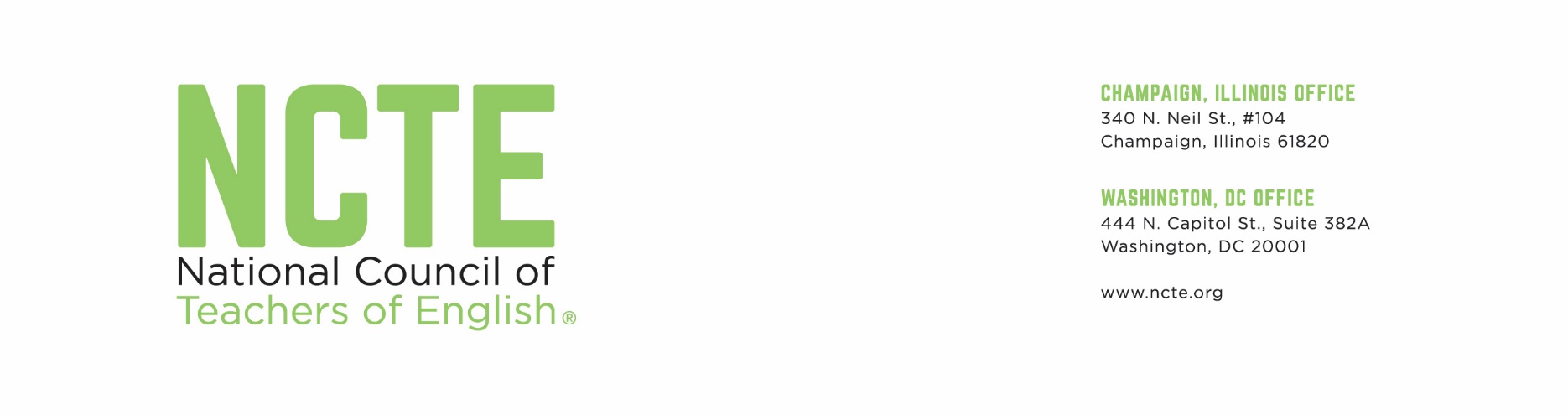 NCTE Affiliate, Assembly, and Two-Year College Regional PublicationsPlease submit by August 15 to: affsec@ncte.orgPlease read this carefully and follow the terms explicitly.I hereby give permission to members of the NCTE Information Exchange Agreement to reprint or requote our articles, poetry, fiction, or artwork in their respective affiliate, assembly, or Two-Year College Regional publications.I shall insert the following phrase in the format of our publication(s): “Member of the NCTE Information Exchange Agreement.”In exchange, I receive permission to reprint or quote from articles, poetry, fiction, and art work in affiliate, assembly, or Two-Year College Regional publications of other members of the agreement, I agree that whenever I use this privilege I shall use the credit line: “Reprinted from the _____ (date) issue of _____ (name of publication), the _____ (journal, newsletter, bulletin, yearbook, etc.) of the _____ (name of affiliate, assembly or Two-Year College Regional).”I further agree that whenever I use this privilege I shall send two copies of the publication containing the article, poetry, fiction, or art work to the editor of the affiliate, assembly, or Two-Year College Regional publication from which I have reprinted the material.I understand and agree that this permission to reprint does not extend to the copyrighted publications of the National Council of Teachers of English, Champaign, Illinois.I further understand and agree that this permission to reprint does not extend to copyrighted materials from other sources quoted in the affiliate, assembly, or Two-Year College Regional publications. If, for any reason, a certain article, poetry, work of fiction, or art work should not be reprinted, I can prevent its use by indicating on the title page of the individual contribution “This _____ (article, poem, etc.) may not be reprinted without written consent of the editor and author.”This agreement obligates my publication only during my tenure as editor. My successor may keep the agreement in force by continuing to include “Member of the NCTE Information Exchange Agreement” in each issue of the publication.Editor Signature:Name of Editor (please print):Name of Publication:Name of Affiliate, Assembly, Two-Year College Regional:Date when your term as editor expires: